بسمه تعالي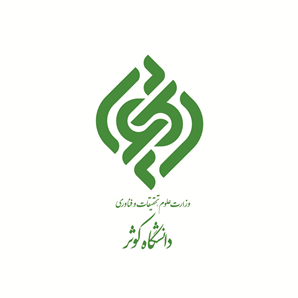 هيأت اجرايي جذب دانشگاه کوثرمتقاضی عضویت: پیمانی   راتبه   طرح سربازي ۱- مشخصات متقاضي۲- سوابق تحصيلات دانشگاهي:۳- سوابق آموزشی: چنانچه در دانشگاه‌ها یا مؤسسات آموزش عالی و پژوهشی سابقه تدریس یا پژوهش دارید در جدول ذیل مرقوم فرمایید.۴- سوابق پژوهشی:۵- سوابق اشتغال متقاضی:۶- معرفان علمی: مشخصات سه نفر از افرادی که به لحاظ علمی شناخت جامعی از شما داشته باشند را در جدول ذیل مرقوم فرمایید (معرفان در صورت امکان شاغل در بخش‌های دولتی و ترجیحاً دانشگاهی یا حوزوی بوده و از بستگان سببی و نسبی نباشند).۷- معرفان عمومی: مشخصات پنج نفراز افرادی که به لحاظ اخلاقی و مذهبی شناخت جامعی از شما داشته باشند را در جدول ذیل مرقوم فرمایید (معرفان در صورت امکان شاغل در بخش‌های دولتی و ترجیحاً دانشگاهی یا حوزوی بوده و از بستگان سببی و نسبی نباشند).۸- نشانی متقاضی:مدارک لازم برای تشکیل پرونده:۱- تصویر آخرین مدرک تحصیلی (کارشناسی، کارشناسی‌ارشد و دکتری دو نسخه)؛۲- ارزشیابی دائم یا موقت مدارک تحصیلی اخذ شده از کشورهای وزارت علوم، تحقیقات و فناوری یا وزارت بهداشت، درمان و آموزش پزشکی ارزشیابی شده باشد.۳- شناسنامه علمی (خلاصه)؛۴- یک نسخه تصویر برگ پایان خدمت، معافیت دائم، موقت و یا دوره نظام وظیفه؛۵- حکم کارگزینی (در صورت اشتغال در سایر دانشگاههای دولتی یا تقاضای تبدیل وضعیت استخدامی)؛۶- مدارک ایثارگری (جانبازان، رزمندگان، بسیجیان، آزادگان)؛۷- گواهی اشتغال به تحصیل برای دانشجویان دکتری با قید تاریخ دقیق شروع به تحصیل و تاریخ دقیق آزمون دکتری و نوع سهمیه پذیرش با امضای معاون آموزشی دانشگاه.نام :..............................                                                            نام خانوادگي: .................................نام پدر:.................... شماره شناسنامه: ................. محل تولد: .................... محل صدور:...................... تاريخ تولد:......................دین:.............  مذهب: ....................تابعيت:.................. وضعيت تأهل: مجرد      متأهل       شماره كد ملي:...................تلفن همراه:...............................    تلفن محل كار: ..........................    تلفن منزل:...................................آدرس منزل: ................................................................................................................................تلفن ديگري كه در موقع اضطراري بتوان با شما تماس گرفت: .................................................................وضعيت نظام وظيفه: خدمت كرده    معافيت تحصيلي   معافيت دائم     مشغول خدمت   تاريخ پايان خدمت:........................وضعیت دقیق ایثارگری (به‌عنوان مثال فرزند جانباز ۱۵% با ۱۰ ماه حضور در جبهه):..........................................................................عضویت در بنیاد ملی نخبگان                     عضویت در دفاتر استعدادهای درخشان مشخصات همسر: نام و نام خانوادگي: .................................  تابعيت: ...................   مذهب: ....................     محل تولد: ............................مدرك تحصيلي: ..........................................  شغل: ..................................نشاني وتلفن محل كار همسر:…………………………………………………………………………….ردیفمقطع تحصیلیرشته تحصیلیمعدلدانشگاه محل تحصیل(روزانه/ شبانه)کشور محل تحصیلتاریخ شروعتاریخ پایان۱کارشناسی۲کارشناسی ارشد۳دکتریردیفنام دانشگاه یا مؤسسه آموزشی و پژوهشیعنوان درس‌هایی که تدریس نموده یا می‌نمائیدتاریخ شروعتاریخ پایانآدرس مؤسسهتلفن۱۲۳ردیفنام دانشگاه یا مؤسسه آموزشی و پژوهشیعنوان پژوهشهایی که نموده یا می‌نمائیدتاریخ شروعتاریخ پایاننشانی پژوهشگاهتلفن۱۲۳۴۵ردیفنام محل کارواحد سازمانینوع مسئولیتشهرستانتاریخ شروعتارخ پایاننشانیتلفن۱۲۳ردیفنام و نام خانوادگینوع رابطه و نحوه آشناییمدت آشناییشغل معرفنشانی محل کار یا سکونتتلفن۱۲۳ردیفنام و نام خانوادگینوع رابطه و نحوه آشناییمدت آشناییشغل معرفنشانی محل کار یا سکونتتلفن ۱۲۳۴۵نشانی کامل پستیکد پستیتلفن ثابت و همراهمحل سکونت فعلی:محل کار:پست الکترونیکی:تذكر:۱. لطفاً پرسشنامه را به‌طور کامل و خوانا تایپ شده در یک نسخه تکمیل نمائید (در صورت نقص پرسشنامه عواقب آن به عهده متقاضی خواهد بود و دبیرخانه جذب هیچ‌گونه تعهدی در این زمینه نخواهد داشت).۲. تصویر پرسشنامه تکمیل شده (پرینت از فایل اسکن شده) پذیرفته نمی‌باشد.۳. نوشتن تاریخ تقاضا ضروری است.۴. فایل عکس واضح ۴*۳ را در قسمت مربوطه بالای همین فرم paste نمائید، سپس پرینت گرفته و امضا نمائید.۵. در صورتی‌که پس از دانلود، فونت مربوطه به هم ریخت فایل فونت را از همین سایت دانلود و نصب نمائید.۶. تفاوت این فرم با فرم شماره ۱ وزارت علوم تنها اضافه شدن وضعیت ایثارگری، نخبگی و استعدادهای درخشان به ماده ۱ و مقطع تحصیلی کارشناسی به ماده ۲ فرم است.۷. از ارسال فرم با آرم سایر دانشگاه‌ها به دانشگاه کوثر خودداری نمائید.اينجانب                              با صحت و دقت به سؤالات اين پرسشنامه پاسخ گفته و نسبت به آن خود را مسئول و متعهد مي‌دانم. ضمناً تمامي مدارك خواسته شده فوق را همراه با اين پرسشنامه ارسال مي‌نمايم. چنانچه به دليل نقص مدارك پرونده اينجانب بلا اقدام بماند، مسئوليت آن بر عهده من مي‌باشد و هيأت اجرايي جذب اعضاي هيأت علمي دانشگاه در اين‌باره هيچگونه مسئوليتي ندارد.                                                                                امضا و تاريخ تقاضا:                                                                               (درج امضاء الزامیست)